СОВЕТ ДЕПУТАТОВГОРОДСКОГО ОКРУГА ГОРОД ЕЛЕЦЛИПЕЦКОЙ ОБЛАСТИ РОССИЙСКОЙ ФЕДЕРАЦИИшестого созыва 23 сессияР Е Ш Е Н И ЕОт 16.08.2019                                                                     № 161 Об установлении границ территориидля осуществления территориальногообщественного самоуправленияРассмотрев заявление инициативной группы граждан от 07.08.2019 с предложением об установлении границ территории для осуществления территориального общественного самоуправления, учитывая  рекомендательное решение постоянной комиссии Совета депутатов городского округа город Елец, руководствуясь Федеральным законом от 06.10.2003 № 131-ФЗ «Об общих принципах организации местного самоуправления в Российской Федерации», Уставом городского округа город Елец, Положением о территориальном общественном самоуправлении в городе Ельце, Совет депутатов городского округа город Елец	РЕШИЛ:Установить границы территории для осуществления территориального общественного самоуправления в пределах многоквартирного жилого дома № 10 по улице Спутников,  с учетом территории дома, обозначенной на публичной кадастровой карте (кадастровый номер:  48:19:6110402:21)(схема границ – Приложение).Опубликовать настоящее решение в Елецкой городской общественно-политической газете «Красное знамя».Председатель                                                                                В.Н.Никонов                                                Приложение                                                                            к решению Совета депутатов                                                                              городского округа город Елец                                                                  от  16.08.2019     № 161 Схема границ территории для осуществления территориального общественного самоуправления в границах многоквартирного жилого дома № 10 по улице Спутников, с учетом территории дома,  обозначенной на публичной кадастровой карте (кадастровый номер:  48:19:6110402:21)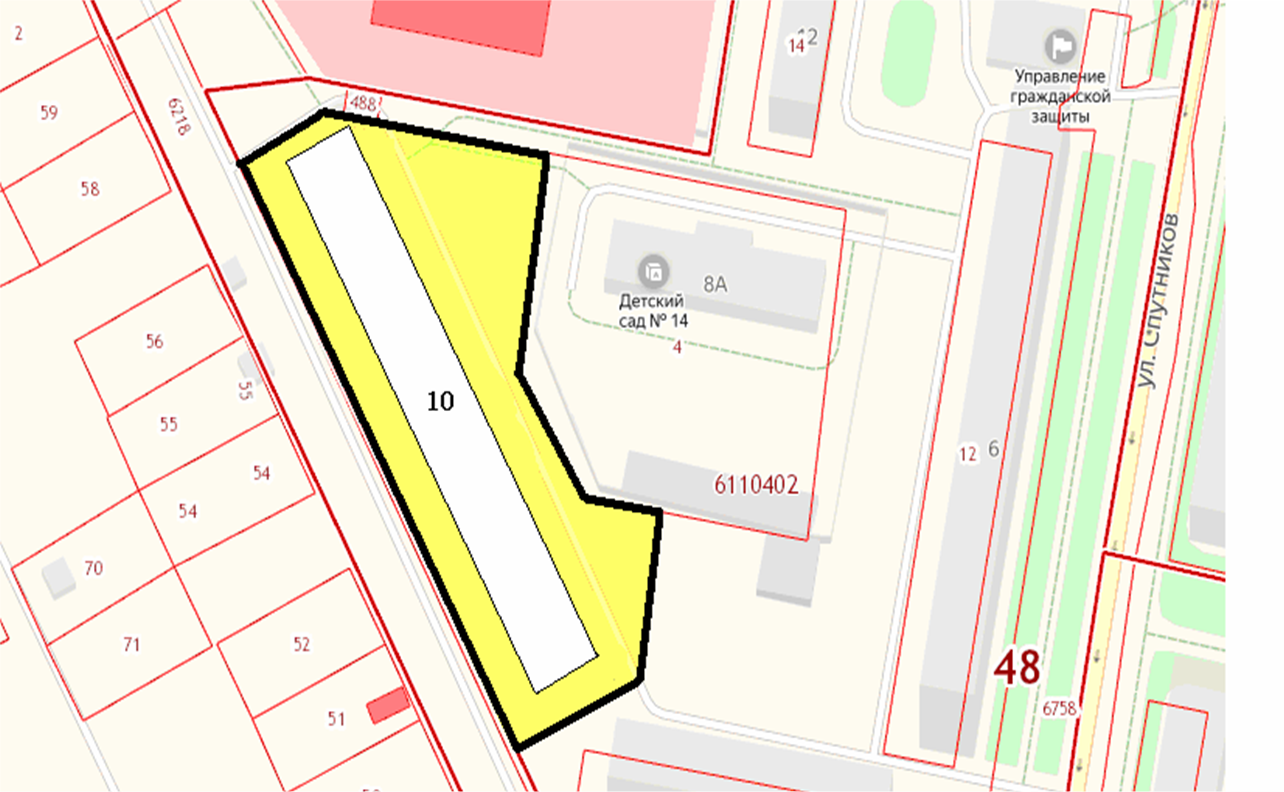 